SAINTGITS COLLEGE OF APPLIED SCIENCESInternal Assessment Examination, October 2019B.Com FirstSemester (Computer Applications& Taxation)FINANCIAL ACCOUNTING - ITotal	: 80 marks							Name………………………Time	:3Hours								Roll No ……………………Section AAnswer any 10 questions. Each question carries 2 marks.1.Define Accounting.2. What do you mean by sale on return basis or approval basis?3.What is statement of affairs?4.Opening capital  Rs.1,00,000 closing capital  Rs. 1,20,000 , profit  Rs. 40,000 find out drawings.5.What is dead rent?6.What is recoupment of short working?7. What do you mean by account sales?8.Explain Del Credere commission?9.What are the items shown in the debit side of the poultry account?10.What are the basic features of Farm Accounting?11.What is Royalty?12.What is loss of stock by fire?																		(10 X 2 = 20 marks)						Section BAnswer any 6 questions. Each question carries 5 marks.13.Distinguish between Capital and revenue expenditure.14. What are the types of Recoupment of Short workings? Explain with suitable examples.15. Distinguish between Statement of affairs and Balance sheet 16. Explain Financial Accounting. What are the objectives of financial accounting?17. What do you mean by consignment? What are its features?18. Mr. Shelly keeps books under single entry system and the information is as follows:You are also given the following information1450/- is required for provision of bad debt.Depreciation of 5 % on building and furniture.Salary outstanding 4900/-Insurance prepaid 250/-Drawings 7520/-Find out the profit or loss of Shelly. 19. From the following information prepare cattle account and ascertain profit from cattle division.Particulars					Number		ValueOpening stock of live stock			100			2, 00,000Closing stock of live stock			118			2, 42,000Opening stock of cattle food		-----				4,000Closing stock of cattle food		-----				6,000Purchases of cattle				180			3, 65,000Sale of cattle					170			4, 60,000Purchase of cattle food			----			40,000Sale of carcasses				5			1,000Wages					------				10,000Crop worth Rs. 12,000 grown in the farm was used for feeding the cattle. Out of the calves born, 4died and their carcasses realized Rs. 200.20.On 1st Jan 2012 Ramlal company took on lease a coal filed from Coal syndicate on a royalty of 10/- per tonne of coal raised with a minimum rent of 30000/- per annum. The following were the results of working for the first 4 years.Year           Production (intonnes)2012           20002013           25002014           35002015           4000Give journal entries and ledger accounts in the books of Ramalal company and coal syndicate, assuming that there is no provision to recoup short workings.21.The following is the extract from the Trial balance of Mr. X as on 31.12.2017It is decided to maintain a provision of 5% on debtors for bad and doubtful debts. Prepare bad debt a/c and provision for bad debt a/c. Also show the relevant entries in P & L a/c and Balance sheet.																						(6 X 5 = 30marks)Section CAnswer any 2questions. It carries 15marks.22.Write a note on accounting standards. Also narrate the concepts and conventions of accounting.23. New India Ltd.Noida, consigned 1000fans at   Rs.1200 each to Bharat Electricals, Calicut. They paid freight Rs.5000, Insurance Rs.2500 and Carriage Rs.500.100 fans were totally destroyed in transit and the consignee took delivery of the remaining fans , paying octroi and clearing charges Rs.8000,carriage  Rs.3000 and loading and unloading charge  Rs.1000.Bharat electricals sold 600 fans  @ Rs.2000 each: Their selling expenses being  Rs.7000.The consignee charged 5% normal commission,3%delcredere commission and 2% over riding commission. Prepare accounts in the books of consignor and consignee.24. From the following trial balance extracted from the books of Mannuthi Agricultural Farm, prepare trading and P& L a/c for the year ended 31st March 2017 and a balance sheet as on that date Additional informationClosing stock on 31.3.2017Live stock Rs. 8,000Grains Rs.10, 000Vegetables Rs. 2,000Dairy Products Rs 2,000Depreciate machinery by 10%Vegetables worth Rs 200 were consumed by the proprietorGrains worth Rs 500 were given to the labourers as part of their wages25.The following balances have been extracted from the books of Anju Stores as on 31st December 2018.Adjustments:1. Closing stock Rs 47,0002.Depreciate furniture by 10%3. Reduce provision for bad debts to Rs.2, 0004. Goods costing Rs.2, 000 were lost fire on 30th December, 2018 for which nothing is recoverable from the insurance company.5.Manager is entitled to get a commission of 10% of net profit.6.It is found that the opening stock is overcast by 10%Prepare final Accounts.																						(2 X 15 = 30 marks)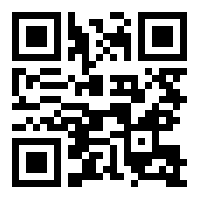 Scan QR code for the answer scheme1/1/201831/12/2018Stock1870023400Debtors1200014000Creditors90001500Bills Receivable40005000Bills payable1000200Furniture600600Buildings1200012000Bank balance43503350DrCrBad Debts4000Sundry debtors150000Provision for bad debt6000Particulars Debit Credit Opening stock:     Live stock    Grains     VegetablesPurchases:     Live stock     Seed & Fertilizers     Cattle foodSundry debtorsWagesRent & insuranceRepairs & maintenanceDrawings Cash at bankFarm machineryLand & buildingsBullock & bullock driven equipmentsSales:      Live stock      Grains      Vegetables       Dairy productsSundry creditorsMortgage loanCapital  25,0005,0005003,0001,2001,0006,0008,0003,0001,50030,5005,2003,0008004001,2009001,00015,00030,00012,0001,00,00018,5001,50030,00050,0001,00,000ParticularsDr.Cr.CapitalGoodwill                                                                                                                                                                                                               Cash in handOpening stockPurchaseInvestmentFurnitureBad debtsProvision for bad debtsSalariesCarriage inRentDebtors and CreditorsSalesPrinting and stationeryGeneral expenseTOTAL11,0004,00044,0001,70,00010,00030,0006,00030,00010,00019,00090,0006,0007,0001,00,0007,00050,0002,80,000CapitalGoodwill                                                                                                                                                                                                               Cash in handOpening stockPurchaseInvestmentFurnitureBad debtsProvision for bad debtsSalariesCarriage inRentDebtors and CreditorsSalesPrinting and stationeryGeneral expenseTOTAL4,37,0004,37,000